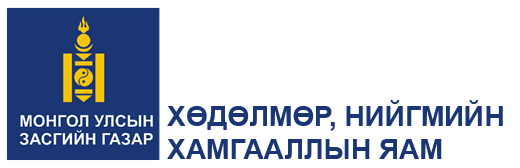 НИЙГМИЙН ДААТГАЛЫН САНГААС ОЛГОХ ТЭТГЭВРИЙН ТУХАЙ ХУУЛИЙН ТӨСӨЛТЭЙ ХАМТ ӨРГӨН МЭДҮҮЛЭХ ХУУЛИУДЫН ТӨСӨЛУлаанбаатар хот2022 онТөсөлМОНГОЛ УЛСЫН ХУУЛЬ20....оны....сарын....-ны өдөр					             Улаанбаатар хотНИЙГМИЙН ДААТГАЛЫН САНГААС ОЛГОХ ТЭТГЭВЭР, ТЭТГЭМЖИЙН ТУХАЙ ХУУЛЬ ХҮЧИНГҮЙ БОЛСОНД ТООЦОХ ТУХАЙ1 дүгээр зүйл.1994 оны 6 дугаар сарын 7-ны өдөр баталсан Нийгмийн даатгалын сангаас олгох тэтгэвэр, тэтгэмжийн тухай хуулийг хүчингүй болсонд тооцсугай. 	2 дугаар зүйл.Энэ хуулийг Нийгмийн даатгалын ерөнхий хууль /Шинэчилсэн найруулга/, Нийгмийн даатгалын сангаас олгох тэтгэврийн тухай хууль /Шинэчилсэн найруулга/, Нийгмийн даатгалын сангаас олгох тэтгэмжийн тухай хууль /Шинэчилсэн найруулга/ хүчин төгөлдөр болсон өдрөөс эхлэн дагаж мөрдөнө.ГАРЫН ҮСЭГТөсөлМОНГОЛ УЛСЫН ХУУЛЬ20....оны....сарын....-ны өдөр				                        Улаанбаатар хотТЭТГЭВРИЙН ДААТГАЛЫН ШИМТГЭЛИЙН НЭРИЙН ДАНСНЫ ТУХАЙ ХУУЛЬ ХҮЧИНГҮЙ БОЛСОНД ТООЦОХ ТУХАЙ1 дүгээр зүйл.1999 оны 6 дугаар сарын 10-ны өдөр баталсан Тэтгэврийн даатгалын шимтгэлийн нэрийн дансны тухай хуулийг хүчингүй болсонд тооцсугай.	2 дугаар зүйл.Энэ хуулийг Нийгмийн даатгалын ерөнхий хууль /Шинэчилсэн найруулга/, Нийгмийн даатгалын сангаас олгох тэтгэврийн тухай хууль /Шинэчилсэн найруулга/ хүчин төгөлдөр болсон өдрөөс эхлэн дагаж мөрдөнө.ГАРЫН ҮСЭГТөсөлМОНГОЛ УЛСЫН ХУУЛЬ20....оны....сарын....-ны өдөр						  Улаанбаатар хотНИЙГМИЙН ДААТГАЛЫН САНГААС ОЛГОХ ТЭТГЭВЭР, ТЭТГЭМЖИЙН ТУХАЙ ХУУЛЬД НЭМЭЛТ, ӨӨРЧЛӨЛТ ОРУУЛАХ ТУХАЙ, НИЙГМИЙН ХАЛАМЖИЙН САНГААС ОЛГОХ ТЭТГЭВЭР, ТЭТГЭМЖИЙН ТУХАЙ ХУУЛЬД ӨӨРЧЛӨЛТ ОРУУЛАХ ТУХАЙ, ХУУЛИЙН ЗҮЙЛ, ЗААЛТ ХҮЧИНГҮЙ БОЛСОНД ТООЦОХ ТУХАЙ ХУУЛИУДЫГ ХЭРЭГЛЭХ ЖУРМЫН ТУХАЙ ХУУЛЬ ХҮЧИНГҮЙ БОЛСОНД ТООЦОХ ТУХАЙ1 дүгээр зүйл.1997 оны 1 дүгээр сарын 16-ны өдөр баталсан Нийгмийн даатгалын сангаас олгох тэтгэвэр, тэтгэмжийн тухай хуульд нэмэлт, өөрчлөлт оруулах тухай, Нийгмийн халамжийн сангаас олгох тэтгэвэр, тэтгэмжийн тухай хуульд өөрчлөлт оруулах тухай, Хуулийн зүйл, заалт хүчингүй болсонд тооцох тухай хуулиудыг хэрэглэх журмын тухай хуулийг хүчингүй болсонд тооцсугай.	2 дугаар зүйл.Энэ хуулийг Нийгмийн даатгалын сангаас олгох тэтгэврийн тухай хууль /Шинэчилсэн найруулга/ хүчин төгөлдөр болсон өдрөөс эхлэн дагаж мөрдөнө.	ГАРЫН ҮСЭГТөсөлМОНГОЛ УЛСЫН ХУУЛЬ 20....оны....сарын....-ны өдөр						  Улаанбаатар хотМОНГОЛ УЛСЫН ҮНДСЭН ХУУЛИЙН ЦЭЦИЙН ТУХАЙ ХУУЛЬД ӨӨРЧЛӨЛТ ОРУУЛАХ ТУХАЙ	1 дүгээр зүйл.Монгол Улсын Үндсэн хуулийн цэцийн тухай хуулийн 5 дугаар зүйлийн 6 дахь хэсгийг доор дурдсанаар өөрчлөн найруулсугай. 	“6.Цэцийн гишүүнээр ажиллаж байсан хүнд өндөр насны тэтгэврийг Нийгмийн даатгалын сангаас олгох тэтгэврийн тухай хуульд заасны дагуу тогтоож, олгоно.”	2 дугаар зүйл.Энэ хуулийг Нийгмийн даатгалын сангаас олгох тэтгэврийн тухай хууль /Шинэчилсэн найруулга/ хүчин төгөлдөр болсон өдрөөс эхлэн дагаж мөрдөнө.ГАРЫН ҮСЭГТөсөлМОНГОЛ УЛСЫН ХУУЛЬ 20....оны....сарын....-ны өдөр						  Улаанбаатар хотСТАТИСТИКИЙН ТУХАЙ ХУУЛЬД ӨӨРЧЛӨЛТ ОРУУЛАХ ТУХАЙ 	1 дүгээр зүйл.Статистикийн тухай хуулийн 16 дугаар зүйлийн 6 дахь хэсгийн 2 дахь заалтын “тахир дутуу болсон” гэснийг “хөдөлмөрийн чадвараа алдсан” гэж, “тахир дутуугийн” гэснийг “хөдөлмөрийн чадвар алдсаны” гэж тус тус өөрчилсүгэй. 	2 дугаар зүйл.Энэ хуулийг Нийгмийн даатгалын сангаас олгох тэтгэврийн тухай хууль /Шинэчилсэн найруулга/ хүчин төгөлдөр болсон өдрөөс эхлэн дагаж мөрдөнө.ГАРЫН ҮСЭГ ТөсөлМОНГОЛ УЛСЫН ХУУЛЬ 20....оны....сарын....-ны өдөр						  Улаанбаатар хотЦЭРГИЙН АЛБА ХААГЧИЙН ТЭТГЭВЭР, ТЭТГЭМЖИЙН ТУХАЙ ХУУЛЬД НЭМЭЛТ, ӨӨРЧЛӨЛТ ОРУУЛАХ ТУХАЙ 1 дүгээр зүйл.Цэргийн алба хаагчийн тэтгэвэр, тэтгэмжийн тухай хуульд доор дурдсан агуулгатай хэсэг нэмсүгэй:1/172 дугаар зүйлийн 3 дахь хэсэг:“3.Цэргийн алба хаагч эхэд тэтгэмж бодох хугацаанд нийтээр тэмдэглэх баярын өдөр тохиосон бол уг өдрийг ажлын өдөртэй адилтган тооцно.”2/18 дугаар зүйлийн 2 дахь хэсэг:“2.Цэргийн алба хаасны тэтгэвэр авагч ердийн өвчин, ахуйн ослын улмаас нас барсан бол түүний гэр бүлийн гишүүнд тэтгэмж олгоно.”3/19 дүгээр зүйлийн 8 дахь хэсэг:“8.Энэ хуулийн 18 дугаар зүйлийн 2-т заасан тэтгэмжийн хэмжээ нь Нийгмийн даатгалын сангаас олгох тэтгэмжийн тухай хуулийн 8.3-т заасны дагуу тогтоосон хэмжээтэй тэнцүү байна. Уг тэтгэмжийг улсын төсвөөс олгоно.”2 дугаар зүйл.Цэргийн алба хаагчийн тэтгэвэр, тэтгэмжийн тухай хуулийн 9 дүгээр зүйлийн 3 дахь хэсгийг доор дурдсанаар өөрчлөн найруулсугай:4/9 дүгээр зүйлийн 3 дахь хэсэг:“3.Энэ хуулийн 8 дугаар зүйлийн 1 дэх хэсэгт заасан тэтгэврийн доод хэмжээ нь нь тухайн үед мөрдөж байгаа сарын хөдөлмөрийн хөлсний доод хэмжээний 75 хувиас багагүй байхаар, мөн зүйлийн 2 дахь хэсэгт заасан тэтгэврийн доод хэмжээ нь мөн хөдөлмөрийн хөлсний доод хэмжээний 50 хувиас багагүй байхаар Засгийн газар тогтооно.”3 дугаар зүйл.Цэргийн алба хаагчийн тэтгэвэр, тэтгэмжийн тухай хуулийн 6 дугаар зүйлийн 2, 3 дахь хэсэг, 24 дүгээр зүйлийн “Нийгмийн даатгалын сангаас олгох тэтгэвэр, тэтгэмжийн тухай хуульд” гэснийг “Нийгмийн даатгалын сангаас олгох тэтгэврийн тухай хуульд” гэж, 13 дугаар зүйлийн 13.2 дахь хэсгийн “Нийгмийн даатгалын сангаас олгох тэтгэвэр, тэтгэмжийн тухай хуулийн 12 дугаар” гэснийг “Нийгмийн даатгалын сангаас олгох тэтгэврийн тухай хуулийн 16 дугаар” гэж, 14 дүгээр зүйлийн 14.6 дахь хэсгийн “Нийгмийн даатгалын сангаас олгох тэтгэвэр, тэтгэмжийн тухай хуулийн 12 дугаар зүйлийн 1 дэх хэсгийн 1, 2, 3-т” гэснийг “Нийгмийн даатгалын сангаас олгох тэтгэврийн тухай хуулийн 16 дугаар зүйлийн 16.1-д” гэж 22 дугаар зүйлийн 2 дахь хэсгийн “тахир дутуугийн” гэснийг “хөдөлмөрийн чадвар алдсаны” гэж тус тус өөрчилсүгэй. 	3 дугаар зүйл.Энэ хуулийг Нийгмийн даатгалын сангаас олгох тэтгэврийн тухай хууль /Шинэчилсэн найруулга/, Нийгмийн даатгалын сангаас олгох тэтгэмжийн тухай хууль /Шинэчилсэн найруулга/ хүчин төгөлдөр болсон өдрөөс эхлэн дагаж мөрдөнө.ГАРЫН ҮСЭГТөсөлМОНГОЛ УЛСЫН ХУУЛЬ 20....оны....сарын....-ны өдөр						  Улаанбаатар хотГЭМТ ХЭРЭГ, ЗӨРЧЛӨӨС УРЬДЧИЛАН СЭРГИЙЛЭХ ТУХАЙ ХУУЛЬД ӨӨРЧЛӨЛТ ОРУУЛАХ ТУХАЙ 	1 дүгээр зүйл.Гэмт хэрэг, зөрчлөөс урьдчилан сэргийлэх тухай хуулийн 39 дүгээр зүйлийн 39.3.2 дахь заалтын “тахир дутуу болсон” гэснийг “хөдөлмөрийн чадвараа алдсан” гэж, “тахир дутуугийн” гэснийг “хөдөлмөрийн чадвар алдсаны” гэж, 39.5 дахь хэсгийн “тахир дутуугийн” гэснийг “хөдөлмөрийн чадвар алдсаны” гэж тус тус өөрчилсүгэй. 	2 дугаар зүйл.Энэ хуулийг Нийгмийн даатгалын сангаас олгох тэтгэврийн тухай хууль /Шинэчилсэн найруулга/ хүчин төгөлдөр болсон өдрөөс эхлэн дагаж мөрдөнө.ГАРЫН ҮСЭГ ТөсөлМОНГОЛ УЛСЫН ХУУЛЬ 20....оны....сарын....-ны өдөр						  Улаанбаатар хотПРОКУРОРЫН ТУХАЙ ХУУЛЬД ӨӨРЧЛӨЛТ ОРУУЛАХ ТУХАЙ 	1 дүгээр зүйл.Прокурорын тухай хуулийн 60 дугаар зүйлийн 60.3 дахь хэсгийг доор дурдсанаар өөрчлөн найруулсугай:“60.3.Прокурорын өндөр насны тэтгэвэр тогтоох, олгох харилцааг Нийгмийн даатгалын сангаас олгох тэтгэврийн тухай хуульд зааснаар зохицуулна.”2 дугаар зүйл.Прокурорын тухай хуулийн 60 дугаар зүйлийн 60.6 дахь хэсгийн ”тахир дутуугийн” гэснийг “хөдөлмөрийн чадвар алдсаны” гэж өөрчилсүгэй.	3 дугаар зүйл.Энэ хуулийг Нийгмийн даатгалын сангаас олгох тэтгэврийн тухай хууль /Шинэчилсэн найруулга/ хүчин төгөлдөр болсон өдрөөс эхлэн дагаж мөрдөнө.ГАРЫН ҮСЭГТөсөлМОНГОЛ УЛСЫН ХУУЛЬ20....оны....сарын....-ны өдөр						  Улаанбаатар хотТӨРИЙН АЛБАНЫ ТУХАЙ ХУУЛЬД ӨӨРЧЛӨЛТ ОРУУЛАХ ТУХАЙ 	1 дүгээр зүйл.Төрийн албаны тухай хуулийн 4 дүгээр зүйлийн 4.5 дахь хэсгийн “Нийгмийн даатгалын сангаас олгох тэтгэвэр, тэтгэмжийн тухай хууль” гэснийг “Нийгмийн даатгалын сангаас олгох тэтгэврийн тухай хууль” гэж, 59 дүгээр зүйлийн 59.1.4 дэх заалтын “тахир дутуугийн” гэснийг “хөдөлмөрийн чадвар алдсаны” гэж тус  тус өөрчилсүгэй. 	2 дугаар зүйл.Энэ хуулийг Нийгмийн даатгалын сангаас олгох тэтгэврийн тухай хууль /Шинэчилсэн найруулга/ хүчин төгөлдөр болсон өдрөөс эхлэн дагаж мөрдөнө.ГАРЫН ҮСЭГ ТөсөлМОНГОЛ УЛСЫН ХУУЛЬ 20....оны....сарын....-ны өдөр						  Улаанбаатар хотТӨРИЙН АУДИТЫН ТУХАЙ ХУУЛЬД ӨӨРЧЛӨЛТ ОРУУЛАХ ТУХАЙ 	1 дүгээр зүйл.Төрийн аудитын тухай хуулийн 41 дүгээр зүйлийн 41.2.2 дахь заалтын “тахир дутуугийн” гэснийг “хөдөлмөрийн чадвар алдсаны” гэж тус тус өөрчилсүгэй. 	2 дугаар зүйл.Энэ хуулийг Нийгмийн даатгалын сангаас олгох тэтгэврийн тухай хууль /Шинэчилсэн найруулга/ хүчин төгөлдөр болсон өдрөөс эхлэн дагаж мөрдөнө.ГАРЫН ҮСЭГТөсөлМОНГОЛ УЛСЫН ХУУЛЬ 20....оны....сарын....-ны өдөр						  Улаанбаатар хотМОНГОЛ УЛСЫН ШҮҮХИЙН ТУХАЙ ХУУЛЬД ӨӨРЧЛӨЛТ ОРУУЛАХ ТУХАЙ 	1 дүгээр зүйл.Монгол Улсын шүүхийн тухай хуулийн 47 дугаар зүйлийн 47.6 дахь хэсгийг доор дурдсанаар өөрчлөн найруулсугай:“47.6.Шүүгчийн өндөр насны тэтгэвэр тогтоох, олгох харилцааг Нийгмийн даатгалын сангаас олгох тэтгэврийн тухай хуульд зааснаар зохицуулна.”	2 дугаар зүйл.Энэ хуулийг Нийгмийн даатгалын сангаас олгох тэтгэврийн тухай хууль /Шинэчилсэн найруулга/ хүчин төгөлдөр болсон өдрөөс эхлэн дагаж мөрдөнө.ГАРЫН ҮСЭГТөсөлМОНГОЛ УЛСЫН ХУУЛЬ20....оны....сарын....-ны өдөр						  Улаанбаатар хотНИЙГМИЙН ДААТГАЛЫН САНГААС ОЛГОХ ТЭТГЭВЭР, ТЭТГЭМЖИЙН ТУХАЙ ХУУЛЬД НЭМЭЛТ ОРУУЛАХ ТУХАЙ ХУУЛИЙГ ДАГАЖ МӨРДӨХ ЖУРМЫН ТУХАЙ ХУУЛЬ ХҮЧИНГҮЙ БОЛСОНД ТООЦОХ ТУХАЙ1 дүгээр зүйл.2018 оны 10 дугаар сарын 26-ны өдөр баталсан Нийгмийн даатгалын сангаас олгох тэтгэвэр, тэтгэмжийн тухай хуульд нэмэлт оруулах тухай хуулийг дагаж мөрдөх журмын тухай хуулийг хүчингүй болсонд тооцсугай. 	2 дугаар зүйл.Энэ хуулийг Нийгмийн даатгалын ерөнхий хууль /Шинэчилсэн найруулга/, Нийгмийн даатгалын сангаас олгох тэтгэврийн тухай хууль /Шинэчилсэн найруулга/, Нийгмийн даатгалын сангаас олгох тэтгэмжийн тухай хууль /Шинэчилсэн найруулга/ хүчин төгөлдөр болсон өдрөөс эхлэн дагаж мөрдөнө.ГАРЫН ҮСЭГТөсөлМОНГОЛ УЛСЫН ХУУЛЬ 20....оны....сарын....-ны өдөр						  Улаанбаатар хотИРГЭНИЙ ТЭТГЭВЭР БАРЬЦААЛСАН ЗЭЭЛИЙН ТӨЛБӨРИЙГ ТӨРӨӨС НЭГ УДАА ТӨЛӨХ ТУХАЙ ХУУЛЬД ӨӨРЧЛӨЛТ ОРУУЛАХ ТУХАЙ 	1 дүгээр зүйл.Иргэний тэтгэвэр барьцаалсан зээлийн төлбөрийг төрөөс нэг удаа төлөх тухай хуулийн 2 дугаар зүйлийн 2.1 дэх хэсгийн “Нийгмийн даатгалын сангаас олгох тэтгэвэр, тэтгэмжийн тухай хууль” гэснийг “Нийгмийн даатгалын сангаас олгох тэтгэврийн тухай хууль” гэж, 3 дугаар зүйлийн 3.1.2 дахь заалтын “Нийгмийн даатгалын сангаас олгох тэтгэвэр, тэтгэмжийн тухай хуулийн 2 дугаар зүйлийн 1 дэх хэсгийн 1, 2, 3 дахь заалтад” гэснийг “Нийгмийн даатгалын сангаас олгох тэтгэврийн тухай хуулийн 4 дүгээр зүйлийн 4.1 дэх хэсэгт” гэж тус тус өөрчилсүгэй. 	2 дугаар зүйл.Энэ хуулийг Нийгмийн даатгалын сангаас олгох тэтгэврийн тухай хууль /Шинэчилсэн найруулга/ хүчин төгөлдөр болсон өдрөөс эхлэн дагаж мөрдөнө.ГАРЫН ҮСЭГТөсөлМОНГОЛ УЛСЫН ХУУЛЬ 20....оны....сарын....-ны өдөр						  Улаанбаатар хотЦЭРГИЙН АЛБА ХААГЧИЙН ТЭТГЭВЭР, ТЭТГЭМЖИЙН ТУХАЙ ХУУЛЬД НЭМЭЛТ, ӨӨРЧЛӨЛТ ОРУУЛАХ ТУХАЙ ХУУЛИЙГ ДАГАЖ МӨРДӨХ ЖУРМЫН ТУХАЙ ХУУЛЬД ӨӨРЧЛӨЛТ ОРУУЛАХ ТУХАЙ1 дүгээр зүйл.Цэргийн алба хаагчийн тэтгэвэр, тэтгэмжийн тухай хуульд нэмэлт, өөрчлөлт оруулах тухай хуулийг дагаж мөрдөх журмын тухай хуулийн 3 дугаар  зүйлийн “Нийгмийн даатгалын сангаас олгох тэтгэвэр, тэтгэмжийн тухай хуульд” гэснийг “Нийгмийн даатгалын сангаас олгох тэтгэврийн тухай хуульд” гэж өөрчилсүгэй. 	2 дугаар зүйл.Энэ хуулийг Нийгмийн даатгалын сангаас олгох тэтгэврийн тухай хууль /Шинэчилсэн найруулга/, Нийгмийн даатгалын сангаас олгох тэтгэмжийн тухай хууль /Шинэчилсэн найруулга/ хүчин төгөлдөр болсон өдрөөс эхлэн дагаж мөрдөнө.ГАРЫН ҮСЭГТөсөлМОНГОЛ УЛСЫН ХУУЛЬ 20....оны....сарын....-ны өдөр						  Улаанбаатар хотГҮЙЦЭТГЭХ АЖЛЫН ТУХАЙ ХУУЛЬД ӨӨРЧЛӨЛТ ОРУУЛАХ ТУХАЙ 	1 дүгээр зүйл.Гүйцэтгэх ажлын тухай хуулийн 16 дугаар зүйлийн 16.5 дахь  хэсгийн “Нийгмийн даатгалын сангаас олгох тэтгэвэр, тэтгэмжийн тухай хууль” гэснийг “Нийгмийн даатгалын сангаас олгох тэтгэврийн тухай хууль” гэж өөрчилсүгэй. 	2 дугаар зүйл.Энэ хуулийг Нийгмийн даатгалын сангаас олгох тэтгэврийн тухай хууль /Шинэчилсэн найруулга/ хүчин төгөлдөр болсон өдрөөс эхлэн дагаж мөрдөнө.ГАРЫН ҮСЭГТөсөлМОНГОЛ УЛСЫН ХУУЛЬ 20....оны....сарын....-ны өдөр						  Улаанбаатар хотМОНГОЛ УЛСЫН ИХ ХУРЛЫН ТУХАЙ ХУУЛЬД ӨӨРЧЛӨЛТ ОРУУЛАХ ТУХАЙ 	1 дүгээр зүйл.Монгол Улсын Их Хурлын тухай хуулийн 40 дүгээр зүйлийн 40.13.2 дахь заалтын “тахир дутуу болсон” гэснийг “хөдөлмөрийн чадвараа алдсан” гэж, “тахир дутуугийн” гэснийг “хөдөлмөрийн чадвар алдсаны” гэж тус тус өөрчилсүгэй. 	2 дугаар зүйл.Энэ хуулийг Нийгмийн даатгалын сангаас олгох тэтгэврийн тухай хууль /Шинэчилсэн найруулга/ хүчин төгөлдөр болсон өдрөөс эхлэн дагаж мөрдөнө.ГАРЫН ҮСЭГ ТөсөлМОНГОЛ УЛСЫН ХУУЛЬ 20....оны....сарын....-ны өдөр						  Улаанбаатар хотТӨРИЙН ХЯНАЛТ ШАЛГАЛТЫН ТУХАЙ ХУУЛЬД ӨӨРЧЛӨЛТ ОРУУЛАХ ТУХАЙ 	1 дүгээр зүйл.Төрийн хяналт шалгалтын тухай хуулийн 11 дүгээр зүйлийн 11.1.2 дахь заалтын “тахир дутуу болсон” гэснийг “хөдөлмөрийн чадвараа алдсан” гэж, “тахир дутуугийн” гэснийг “хөдөлмөрийн чадвар алдсаны” гэж тус тус өөрчилсүгэй. 	2 дугаар зүйл.Энэ хуулийг Нийгмийн даатгалын сангаас олгох тэтгэврийн тухай хууль /Шинэчилсэн найруулга/ хүчин төгөлдөр болсон өдрөөс эхлэн дагаж мөрдөнө.ГАРЫН ҮСЭГТөсөлМОНГОЛ УЛСЫН ХУУЛЬ 20....оны....сарын....-ны өдөр						  Улаанбаатар хотЭРҮҮЛ МЭНДИЙН ТУХАЙ ХУУЛЬД ӨӨРЧЛӨЛТ ОРУУЛАХ ТУХАЙ 	1 дүгээр зүйл.Эрүүл мэндийн тухай хуулийн 30 дугаар зүйлийн 30.2 дахь хэсгийн “тахир дутуу болсон” гэснийг “хөдөлмөрийн чадвараа алдсан” гэж, “тахир дутуугийн” гэснийг “хөдөлмөрийн чадвар алдсаны” гэж тус тус өөрчилсүгэй. 	2 дугаар зүйл.Энэ хуулийг Нийгмийн даатгалын сангаас олгох тэтгэврийн тухай хууль /Шинэчилсэн найруулга/ хүчин төгөлдөр болсон өдрөөс эхлэн дагаж мөрдөнө.ГАРЫН ҮСЭГТөсөлМОНГОЛ УЛСЫН ХУУЛЬ 20... оны ... сарын ...-ны өдөр						Улаанбаатар хотӨРШӨӨЛ ҮЗҮҮЛЭХ ТУХАЙ ХУУЛЬД ӨӨРЧЛӨЛТ ОРУУЛАХ ТУХАЙ 	1 дүгээр зүйл.2000 оны 7 дугаар сарын 7-ны өдрийн Өршөөл үзүүлэх тухай хуулийн 1 дүгээр зүйлийн 1.4 дэх хэсгийн “тахир дутуугийн нэг, хоёрдугаар зэрэгт орсон” гэснийг “хөдөлмөрийн чадвараа 50-аас доошгүй хувиар алдсан” гэж өөрчилсүгэй. 	2 дугаар зүйл.Энэ хуулийг Нийгмийн даатгалын сангаас олгох тэтгэврийн тухай хууль /Шинэчилсэн найруулга/ хүчин төгөлдөр болсон өдрөөс эхлэн дагаж мөрдөнө.ГАРЫН ҮСЭГ ТөсөлМОНГОЛ УЛСЫН ХУУЛЬ 20... оны ... сарын ...-ны өдөр						Улаанбаатар хотӨРШӨӨЛ ҮЗҮҮЛЭХ ТУХАЙ ХУУЛЬД ӨӨРЧЛӨЛТ ОРУУЛАХ ТУХАЙ 	1 дүгээр зүйл.1991 оны 6 дугаар сарын 21-ний өдрийн Өршөөл үзүүлэх тухай хуулийн 1 дүгээр зүйлийн “д” хэсгийн “тахир дутуугийн нэг, хоёрдугаар зэрэгт орсон” гэснийг “хөдөлмөрийн чадвараа 50-аас доошгүй хувиар алдсан” гэж өөрчилсүгэй. 	2 дугаар зүйл.Энэ хуулийг Нийгмийн даатгалын сангаас олгох тэтгэврийн тухай хууль /Шинэчилсэн найруулга/ хүчин төгөлдөр болсон өдрөөс эхлэн дагаж мөрдөнө.ГАРЫН ҮСЭГ ТөсөлМОНГОЛ УЛСЫН ХУУЛЬ20... оны ... сарын ...-ны өдөр						Улаанбаатар хотНИЙГМИЙН ХАЛАМЖИЙН ТУХАЙ ХУУЛЬД НЭМЭЛТ, ӨӨРЧЛӨЛТ ОРУУЛАХ ТУХАЙ1 дүгээр зүйл.Нийгмийн халамжийн тухай хуульд доор дурдсан агуулгатай хэсэг нэмсүгэй.	1/12 дугаар зүйлийн 12.2 дахь хэсэг: 	“12.2.Энэ зүйлийн 12.1.1-д заасан иргэнд тэтгэвэр олгоход Нийгмийн даатгалын сангаас олгох тэтгэврийн тухай хуулийн 5.1.1-д заасан насыг  баримтална.” 2 дугаар зүйл.Нийгмийн халамжийн тухай хуулийн дараах заалтыг доор дурдсанаар өөрчилсүгэй:1/12 дугаар зүйлийн 12.1.1 дэх заалт: "12.1.1.65 насанд хүрсэн иргэн;"3 дугаар зүйл.Нийгмийн халамжийн тухай хуулийн дараах хэсгийг доор дурдсанаар өөрчлөн найруулсугай:1/27 дугаар зүйлийн 27.2 дахь хэсэг: “27.2.Зөвлөлийн бүрэлдэхүүнийг сум, хорооны Засаг даргын санал болгосноор аймаг, дүүргийн нийгмийн халамжийн үйлчилгээний байгууллагын дарга батална.”	2/27 дугаар зүйлийн 27.6 дахь хэсэг: 27.6.Зөвлөлийн үйл ажиллагаанд сум, хорооны Засаг дарга, аймаг дүүргийн нийгмийн халамжийн үйлчилгээний байгууллагын дарга тус тус хяналт тавьж ажиллана.4 дүгээр зүйл.Энэ хуулийг Нийгмийн даатгалын сангаас олгох тэтгэврийн тухай хууль /Шинэчилсэн найруулга/ хүчин төгөлдөр болсон өдрөөс эхлэн дагаж мөрдөнө.ГАРЫН ҮСЭГТөсөлМОНГОЛ УЛСЫН ХУУЛЬ20... оны ... сарын ...-ны өдөр						Улаанбаатар хотАЛДАР ЦОЛТОН АХМАД НАСТАНД ТӨРӨӨС НЭМЭГДЭЛ, ХӨНГӨЛӨЛТОЛГОХ ТУХАЙ ХУУЛЬД ӨӨРЧЛӨЛТ ОРУУЛАХ ТУХАЙ1 дүгээр зүйл.Алдар цолтон ахмад настанд төрөөс нэмэгдэл, хөнгөлөлт олгох тухай хуулийн дараах хэсгийг доор дурдсанаар өөрчлөн найруулсугай. 1/8 дугаар зүйлийн 8.2 дахь хэсэг: “8.2.Энэ хуулийн 7.1-д заасан баримт бичгийг үндэслэн Төсвийн ерөнхийлөн захирагч нь өөрийн эрхлэх асуудалд харьяалах ахмад настанд олгох нэмэгдлийг сар бүр, нийгмийн халамжийн үйлчилгээний байгууллага нь хөнгөлөлтийг тухай бүр ахмад настны арилжааны банк дахь нэрийн дансанд шилжүүлнэ.”2/8 дугаар зүйлийн 8.5 дахь хэсэг: “8.5.Ахмад настны хүсэлтээр нэмэгдэл, хөнгөлөлтийг түүний хадгаламжийн дансанд шилжүүлж болно.” 2 дугаар зүйл.Алдар цолтон ахмад настанд төрөөс нэмэгдэл, хөнгөлөлт олгох тухай хуулийн 9.3 дахь хэсгийн “Нийгмийн халамжийн үйлчилгээний” гэснийг “Энэ хуулийн 8.2-т заасан байгууллага болон холбогдох” гэж өөрчилсүгэй. 3 дугаар зүйл.Энэ хуулийг Нийгмийн даатгалын сангаас олгох тэтгэврийн тухай хууль /Шинэчилсэн найруулга/ хүчин төгөлдөр болсон өдрөөс эхлэн дагаж мөрдөнө.ГАРЫН ҮСЭГ